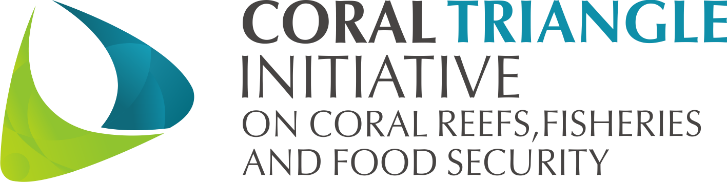 CHAIR’S SUMMARY & MEETING REPORTCTI-CFF 14th Senior Officials’ Meeting (SOM-14)Manila, the Republic of Philippines, 12 – 13 December 2018adopted on 13 December 2018by the Governments of Republic of Indonesia, Malaysia, Papua New Guinea, the Republic of Philippines, Solomon Islands, and Timor-Leste INTRODUCTION The 14th Senior Officials’ Meeting (SOM-14) is convened following the last SOM-13 held in the same venue which was held from 29-30 November 2017. The SOM-14 shall be followed by the 7th Ministerial Meeting (MM-7) on 14th December 2018 and thus is hoped to finalize critical matters to be endorsed at MM-7.The meeting was chaired by the Chair of the Committee of Senior Officials, H.E. Atty Jonas R. Leones, the Undersecretary for Policy, Planning and International Affairs of the Department of Environment and Natural Resources.The objectives of the SOM-14 meeting includes the following:Acknowledge and accept Regional Secretariat’s 2018 Progress Report;Accept Chair of the Committee of Senior Officers (CTI-CSO) report and acknowledge handover of duty to the next Chair;Accept and advise further amendments to the Agreement of the Establishment of CTI-CFF (incl. the Financial and Staff Regulations and its accompanying rules);Acknowledge and agree to the appointment process of new Executive Director and Deputy Executive Director for Corporate Services;Discuss and agree on the findings of the Review of the CTI-CFF Regional Plan of Action, the proposed Terms of Reference for RPOA 2.0 and its governance framework;Participate in Partners’ Dialogue focusing on future of CTI-CFF;Deliberate on Regional Secretariat’s financial reports (incl. audit reports, financial statement for 2018, country contributions and budgets for 2019 and 2020);Accept and agree to the reports submitted by the five (5) Technical Working Group(s) incl. its roadmap and budget;Accept and agree to the reports submitted by the three (3) Governance Working Groups incl. its recommendations and budget;Acknowledge and accept reports from CT6 Member Parties (Country Reports) including its challenges and potential regional actions / programs;Acknowledge, accept and deliberate report from cross-cutting themes and potential mainstreaming efforts into CTI-CFF programs;Deliberate on the proposed calendar of events for 2019 prepared by the Regional Secretariat on potential high impact events to profile CTI-CFF;Accept the proposed agenda for the 7th Ministerial Meeting;Acknowledge and accept the venue and date for the next 15th Senior Official’s Meeting (SOM-15).CHAIR’S SUMMARY: DECISIONSSESSION 1: OPENING CEREMONY BY HOST COUNTRYAccept the opening and welcome remarks by the Chair of the Committee of Senior Officers (CSO) to set the tone for the SOM-14; andAccept the provisional SOM-14 agenda.SESSION 2: CTI-CFF PROGRESS REPORTAcknowledge and accept the Progress Report of CTI-CFF 2018; Task the Regional Secretariat to prepare and submit the Annual Report to include accomplishments and progress of the RPOA goals and submits it on an annual basis; including the audited financial statements by May 2019; andAcknowledge that an assessment of the RPOA has been made and captured in the Progress Report.SESSION 3: CHAIRMAN’S REPORTAccept and approve the Chairmanship Report by the Chair of CSO.SESSION 4: AMENDMENTS TO CTI-CFF REGULATIONS AND RULES & PROCEDURESAgree on the following:To recall SOM-13 Decision, agree for the appointment of Executive Director, to observe the principle of rotational basis in alphabetical order among the CTI-CFF member parties;To recall decision 5.5.1 of SOM-13 Chairman Summary:to retain the need for the Executive Director to be appointed on rotational basis in alphabetical order among the CTI-CFF member parties;To revoke the requirement for the Deputy Executive Directors – “will not be of the same nationality as Executive Director at any point of time”;To propose amendments to Staff Regulations 7.3 with additional sentence that reads “The appointment mechanism for the Executive Director shall be made to observe the principle of rotation in alphabetical order among CTI-CFF Member Parties”;To consider the principle of rotational basis effective from the appointment of the first Executive Director from Indonesia on April 15, 2015;To finalize the draft Staff Regulations and Rules & Procedures (taking into account the need for provisions on staff performance review) by February 28, 2019;Take note the draft of Financial Regulations and circulate the revised version by 31st December 2018 and CT6 agree to provide comments no later by 31st January 2019. In the event of non-response by the deadline, it shall be deemed as final; Take note the draft of Financial Policies and Procedures Manual and circulate the revised version by 31st December 2018 and CT6 agree to provide comments no later by 31st January 2019. In the event of non-response by the deadline, it shall be deemed as final; andTo recommend to COM to delegate powers and responsibilities to the CSO to endorse recommendations 5 and 6 when it is finalized.SESSION 5: APPOINTMENT PROCESS OF EXECUTIVE DIRECTOR AND DEPUTY EXECUTIVE DIRECTOR FOR CORPORATE SERVICESRecommend to COM to delegate the responsibility and power of appointment from CTI COM to CTI CSO for the appointments of the new Executive Director and Deputy Executive Director (Corporate Services) based on Staff Regulation 7 during the 7th Ministerial Meeting;Endorse to COM for approval of the Revised 2019 Organization Chart; andAcknowledge that the next Executive Director shall be from Malaysia based on alphabetical rotational basis, subject to the endorsement from COM on the revised provisions in the Staff Regulations 7.SESSION 6: FUTURE OF CTI-CFF: REGIONAL PLAN OF ACTION 2.0Accept the following for Committee of Senior Officials’ (CTI CSO) approval at the 14th Senior Officials’ Meeting (SOM-14):Accept the RPOA Review Report;Endorse the renewal Governance Framework and the TOR for the renewal of the Coral Triangle Initiative Regional Plan of Action, with the following revision to item no I (Governance Framework) as shown below (c):Agree to establish a Task Group, including at least one senior staff of the RS, at least one development partner and have one representative of each CT6 to meet no later than December 20, 2018. (Chair of the Task Group to be from MEWG); Task the Regional Secretariat to support a face-to-face meeting of the RPOA 2.0 Task Group, if the Group deems necessary, before February 28, 2019, including support of travel costs and logistics support, if required;Agree to the draft TOR for the RPOA 2.0 to be refined and approved by MEWG Chair, as necessary, under the RPOA Governance Framework;Acknowledge the cost of the development of an RPOA 2.0 is likely to range between $160,000 and $270,000 USD, depending on the amount of travel and consultation, and consider what existing CTI resources will be applied to this cost in 2019;Agree for the Regional Secretariat to facilitate the development of RPOA 2.0 with Partners and collaborators;Agree to Invite Partners and collaborators to support the development of the RPOA 2.0;Encourage National Coordinating Committees of CT6 to mobilize and ready to facilitate national inputs and proposed inputs during the development of RPOA 2.0 process; andAcknowledge the need to complete RPOA 2.0 by SOM-15 (i.e., in review by NCCs and other stakeholders by July 2019).  SESSION 7: REGIONAL SECRETARIAT’S FINANCIAL REPORTExtend appreciation to the United States Government for the support provided to undertake the financial, administrative and legal assessment consultancies;Accept the following for Council of Ministers (CTI COM) endorsement at the 7th Ministerial Meeting (MM-7):The findings and recommendations of the Senior Strategic Finance, Administrative and Operational Consultant Report as presented in Prep.SOM.MM Meeting in Jakarta, Indonesia (9-12 Oct. 2018); Endorse the acceptance of the audit report for special audit 2014 – 2016 and regular audit 2017;Recommend to Regional Secretariat to revise the 2019 Budget based on 2018 country contribution;Inform the COM of the cash surplus and task the Regional Secretariat to prepare options on how to utilize the cash surplus through the submission of a supplementary budget by 28 February 2019;To recommend to COM to delegate powers and responsibilities to the CSO to make decisions on the utilization of the cash surplus;Take note the 2020 Forecast, and task the Regional Secretariat to prepare and submit 2021 and 2022 Forecast to the Internal Resource Committee which will assume related functions of the Coordination Mechanism Working Group (CMWG) by March 2019; andTask the Regional Secretariat to consider putting the minimum grade scale salary for the new appointed ED and DED(s), taking into account the qualification and experience of the successful candidate.SESSION 8: TECHNICAL WORKING GROUPS’ REPORT, ROADMAP & BUDGETSeascape Working GroupRecognize and appreciate the leadership of Indonesia and Philippines as Chair and Vice Chair of the SWG;Adopt Lesser Sunda and Bismarck Solomon Sea Ecoregion (BSSE) as CTI-CFF Priority Seascapes, and progress discussions with donors, collaborators and partners;Adopt the Rules of Procedure of the CTI-CFF Seascapes Working Group;Approve the sub-working groups of Sulu-Sulawesi, Lesser Sunda, and BSSE under the structure and coordination mechanism of CTI-CFF Seascapes Working Group;Acknowledge the support of partners in the finalization of the Rules of Procedure of the CTI-CFF Seascapes Working Group;Call on development partners to support the management of priority seascapes, including collaborative programs and activities involving related countries;Task the SWG to work with other TWGs and University Partnership program in the management of priority seascapes;Task the NCCs of Indonesia, Malaysia, and Philippines to review the proposed project on Transboundary Sulu-Sulawesi Seascape climate change and reefs fisheries;Support the recommendation of the SWG to turnover the Chairmanship from Indonesia to Malaysia and the turnover of the Co-Chairmanship from Philippines to Solomon Islands based on the provisions stipulated in the Rules of Procedure of the CTI-CFF Seascapes Working Group;Acknowledge the successful implementation of Sulu-Sulawesi Seascapes Project supported by BMU in partnership with the Government of Indonesia, Malaysia and Philippines, CI Philippines and CTI-CFF Regional Secretariat; andApprove the 2019 SWG Work Plan, subject to the availability of funding support.Ecosystem Approach to Fisheries Management Working GroupNote the efforts of the CT6 member countries in implementing COASTFISH-related activities in each country, and call for stronger efforts towards this initiative at the regional level;Acknowledge the activities implemented in the 2018 Workplan and note to carry over those activities not implemented in 2019 with the need for funding support;Acknowledge support provided by USAID and USDOI in the implementation of SOACAP activities;Note the need for a dedicated position as EAFM coordinator for EAFM TWG under CTI Regional Secretariat with the acknowledgment of the support provided by the former EAFM TWG Coordinator Recognize the 3rd Coral Triangle Fishers Forum Draft Action Plan presented by WWF;Malaysia and Philippines accept and support the implementation of the Sulu Sulawesi Seascape Sub-Regional EAFM Plan while Indonesia will review the plan. Request Indonesia to communicate the result of the in-country consultation to the Regional Secretariat;Acknowledge the presentation of the Regional Strategic Action Program Sulu-Celebes Sea Sustainable Fisheries Management Project from CI Philippines and task Malaysia, Indonesia, Malaysia and Philippines to complete the endorsement process for application to GEF-7;Acknowledge the Study of Yellowfin Tuna Commercialization Scenarios (WWF);Acknowledge the Global Dialogue for Seafood Traceability (WWF) and theinvitation to join the Global Dialogue Advisory Group Members either as the CTI-CFF or as individual governments;Defer discussion on the Informal Tuna Governance Mechanism until the 2019 EAFM WG meeting; Endorse for implementation the 2019 Workplan; andRequest for continued support from Development Partners and collaborators to support EAFM Working Group programs.Marine Protected Areas Working GroupEndorse for implementation the 2019 Workplan;Urge the Regional Secretariat to prioritize the reactivation of the CT Atlas;Request RS and/or partners to support and secure funding sources for the engagement of an experienced MPA Coordinator immediately;  Acknowledge with appreciation the support of USAID SEA Project-Indonesia, CTC, WWF, CI and NOAA in the 7th MPA REX particularly on Sustainable Marine Tourism;Acknowledge the progress and updates on MPA management of the CT6 Countries;Recognize the need for sustained efforts to strengthen capacity building on MPA management including Sustainable fisheries;Recognize the need to conduct research and development to generate information, technologies and methodologies to support effective MPA management; andEndorse CTMPAS nominations as among the priorities in CT6 countries.Climate Change Adaptation Working GroupNote the need to reprioritize and appreciate the support provided by Development Partners to the CCA WG;Reprioritize, revisit and refocus issues affecting CT6 member countries, particularly on CCA what to do in subsequent years for inclusion in the RPOA revision;Task the Climate Change Working Group to finalize the draft Executive Course of CCA - Introductory levels 1 and 2 – by urging CT6 member countries to provide comments by 30th March 2019; Agree to carry over the implementation of two activities - the capacity building on Blue Carbon and CEPA activity in 2019 subject to availability of funds and acknowledge Indonesia to host the activities;Urge the CT6 member countries to come up with their respective Blue Carbon roadmap / initiatives subject to national circumstances; Agree for virtual regional Center of Excellence (COE) hosted by the existing CTI website with inputs from respective national COEs through their respective NCCs;Support the recommendation of the CCA WG to turnover the Chairmanship from Malaysia to Philippines and the turn-over of the Co-Chairmanship from PH to PNG based on the provisions stipulated in the Rules of Procedure of the CCA WG; andApprove the CCA TWG Work Plan 2019.Threatened Species Working GroupNote the progress of the TSWG to develop the Regional Conservation Plan of Threatened Species (sharks and rays, sea turtles and marine mammals); Endorse TOR for pool of experts on threatened species as well as the list of pool of experts;Note and urge countries to move forward in formulating the assessment report on Threatened Species and also developing the national conservation plan for marine mammals, sea turtles, shark and rays;Note and urge countries to move forward in formulating the threatened species monitoring and evaluation indicators;To recognize the need for Regional Secretariat and/or Partners to support and secure funding sources for the engagement of an experienced TSWG coordinator;Acknowledge the support of the German BMU through GIZ and CI to the TSWG in producing a draft outline of the regional conservation plan for sea turtles and other priority threatened species; andEndorse the work plan for TSWG for calendar year 2019.SESSION 9: GOVERNANCE WORKING GROUPS’ REPORT, ROADMAP & BUDGETCoordination Mechanism Working Group (CMWG)Take note the following:The status of the CTI-CFF website that it would be maintained as it is without any upgrading or improvements in design and structure due to absence of an IT Manager;The website is temporarily maintained by service provider located in Jakarta;Part time IT personnel will be appointed in financial year 2019; andThe progress of the appointment of a Finance and Operations Manager.Agree on the following:The CTI Coffee Table Book to be developed after the adoption of the Regional Plan of Action 2.0;Due to functionality issues, the CTI-CFF Official Document System (ODS) developed in 2017 be migrated to a secured Google Drive platform; That the proposed 2019 Organization Structure (with a view to revisit the Organization Chart upon RPOA 2.0 completion) be endorsed by the Council of Ministers’ during the 7th Ministerial Meeting (MM-7);The proposed scope of work for the positions in the 2019 Organization Chart to be endorsed by the Council of Ministers’ during the 7th Ministerial Meeting (MM-7);The development of the Guidelines / Recommendations on the use of CTI-CFF for Project Development Pursuits and other related fund-raising initiatives (Guideline) commence upon the appointment of the Finance and Operations Manager; andPropose to COM to dissolve the Coordination Mechanism Working Group (CMWG) noting that the newly established Internal Resource Committee (IRC) shall takeover in overseeing Regional Secretariat’s internal finance, operations and administrative matters.Appreciate Malaysia’s leadership as the Chair of the Coordination Mechanism Working Group (CMWG). Financial Resources Working Group (FRWG)Agree on the following for Council of Ministers (CTI COM) endorsement at the 7th Ministerial Meeting (MM-7):The amended Financial Resources Working Group (FRWG) Terms of Reference;The establishment of the Internal Resource Committee (Budget Committee), independent of the FRWG, and its Terms of Reference (TOR);New Chair and Vice-Chair of the Internal Resource Committee (IRC) follows the Chair and Vice Chair of CSO and COM;Retain Indonesia as Chair of FRWG and Malaysia as the Vice-Chair. Accept the 2019 Roadmap and Budget for the Financial Resources Working Group and the Internal Resource Committee.Monitoring and Evaluation Working GroupMigration and upgrading of CT AtlasEndorse the Concept Note on a two (2) years program to migrate the Coral Triangle Atlas (CT Atlas) from WorldFish to the Regional Secretariat’s Headquarter in Manado, Indonesia; Acknowledge and accept that the proposed cost of USD160,000 (utilizing RS budget) for the redesigning of the CT Atlas is spread across two (2) years; andAgree to seek options and means for mutual cooperation with other databases such as the ASEAN Centre of Biodiversity (ACB) database and SPREP database;Urge the Regional Secretariat to ensure that the CT Atlas function both as data sharing platform and monitoring & evaluation (M&E) platform.Emerging IssuesAcknowledge that marine plastic pollution is an urgent problem and recommend for regional efforts among others on waste management and technology transfer and to note future funding opportunities can be explored via GEF-7 and others;Encourage CT6 Member Parties to jointly call for recognition of global response to the marine plastic pollution problem; and to recognize the process going under the United Nations Environment Assembly (UNEA) on global responses to the marine litter crisis;CTI-CFF 2ND LEADERS’ SUMMIT Agree and recommend to the MM-7 that the 2nd CTI-CFF Leaders’ Summit will be held in 2020 upon the completion of the Regional Plan of Action 2.0 in November 2019/before SOM-15; Task the Regional Secretariat to make preparations and explore options in hosting the 2nd Leaders’ Summit in 2020 such as at COP CBD and to note and appreciate the willingness of the Government of Republic of Indonesia to host the 2nd Leaders’ Summit;Ensure that progress towards the Leaders’ Summit be reported to the next SOM-15 in 2019 by the host of this event;SESSION 10: COUNTRY REPORTSAcknowledge and appreciate the Country Reports highlighting activities and efforts of Indonesia, Malaysia, Papua New Guinea, Philippines, Solomon Islands, and Timor-Leste towards achieving the goals of their NPOAs and in relation to the RPOA;Appreciate Development Partners, collaborators and Regional Secretariat towards implementing CTI-CFF activities and programs;Recognize the differences among the CT6 in terms of capacities and expertise on the areas of climate change, threatened species and EAFM, thus encouraged the more advanced Member Parties to share their knowledge and expertise through regional exchanges and trainings; andTask the Regional Secretariat to compile and publish the highlights from the country reports upon clearance of the respective NCCs.SESSION 11: CROSS CUTTING THEMESWomen Leaders Forum (WLF)Acknowledge the uncompleted activities that were unable to be completed in 2018 due to time and financial constraints;Acknowledge Partners projects and programs from: Coral Triangle Centre (CTC) and the USAID and USDOI for the continued support for WLF; i.e. Intergenerational Learning; Gender programs of the USAID Oceans and Fisheries Partnership in two (2) learning sites in Bitung, Indonesia and General Santos, Philippines which can form the basis for further comprehensive gender studies in CT6; WWF program for Financial Inclusion and Empowerment for Women in Coastal Communities; and The Nature Conservancy (TNC) works with women in Papua New Guinea in mangroves;Note the importance of the role of women to affect change in marine resource management, waste management, climate change adaptation, amongst others, towards sustainable development; Continue with the CTI-CFF Gender Policy development with support from partners and collaborators, and ensure the CTI-CFF Gender Policy is integrated in the development of the Regional Plan of Action 2.0 (RPOA 2.0), by July 2019; Encourage participation of young and marginalized women into CTI-WLF programs;Accept the financial support from the Regional Secretariat of USD 24,336.00 for capacity building programs; subject to budget approval;Approve the following:The Terms of References (TORs) for Ambassador and Chair of WLF for future appointments; andWLF 2019 roadmap.Agree for the WLF to call for CT6 nominations for WLF Ambassador and Vice-Chair roles and make appointments of both roles by end of February 2019.Local Government Network (LGN)Acknowledge the following:Financial support from USAID-USDOI will end in August 2019. The Maritime LGN needs to explore potential external funding (e.g. joint project proposal with partners); Maritime LGN to continue to advocate for support of local governments in the goals and objectives of CTI members and partners and seeking voluntary budget from members, partners, and supporting countries;The conduct of election for new chairmanship of Maritime LGN (2019-2022) to take place in 2019.Endorse the Local Government Plan of Action (LgPOA) for effective implementation of CTI-CFF Goals and Plans at local level;Encourage NCCs to recommend local government champions for promotion of Maritime LGN in CT6 countries and to support the activities/programs of Maritime LGN;Encourage CTI-CFF Regional Secretariat to support the activities and programs planned by Maritime Local Government Network for the year 2019 and to strengthen the position of Maritime LGN in relevant events in CT6 countries; Endorse CTI-CFF Regional Secretariat to involve Maritime LGN in TWG’s program development and activities as recommended in SOM13;Task the Maritime LGN to develop proposal and establish linkages with the Development Partners to assist in implementing its 2019 program;Encourage the Maritime LGN to expand its linkages to other LGUs /local governments; andEncourage the Maritime LGN to expedite all of its legal documents. Scientific Advisory Group (SAG) / University PartnershipAcknowledge and appreciate University Partnership’s effort and contribution in the transboundary workshops for SSME and BSSE, as supported by the Australian Government;Task RS to recall SOM-10 to develop a list of experts in the field of coral reefs, fisheries and food security and allied fields of discipline pertaining to the RPOA goals or expertise within Coral Triangle area, subject to CT Atlas funding approval;Task Regional Secretariat to coordinate with NCCs in establishing SAG before the 2nd Leaders’ Summit;Task Regional Secretariat to communicate with NCCs University Partnership with regards to research collaborations and training opportunities; Task Regional Secretariat to develop guidelines for any transboundary project conducted under the auspices of the CTI includes provision for appropriate collaborative research by countries concerned in support of project objectives;Task the Regional Secretariat to provide to NCCs the status of implementation status of each MOU signed under the University Partnership;Task the Regional Secretariat to furnish the NCCs with draft MOUs in the pipeline for assessments and evaluation to ensure that the content of the MoU is in line with RPOA and NPOA goals; andTask the Regional Secretariat to provide status of the University Partnership in terms of how it operates within the CTI-CFF structure and mechanism.Capacity BuildingAccept the proposed budget provided for capacity building opportunities for CT6 members (subject to RS budget approval);Task the RS to work with NCCs and TWGs to submit priority training needs for RS to organize and conduct specific trainings; Task Regional Secretariat to recall past SOM decisions on capacity needs of CT6;Task Regional Secretariat to revisit the recommendations in the Capacity Building Needs Assessment by GIZ; andTask Regional Secretariat to consolidate capacity needs from various TWGs and CCTs as reported in SOM-14.5th Regional Business Forum (RBF-5) & Our Ocean ConferenceNote on Malaysia’ withdrawal from organizing the 5th Regional Business Forum (RBF);Task the RS to work with potential organizations/collaborators to redesign the RBF with the objective of attracting private organizations; andTask the Regional Secretariat to plan for RBF with strong coordination with MPA WG as well as with other TWGs as relevant and Development Partners.Our Ocean ConferenceAppreciate the participation of the Regional Secretariat in representing CTI-CFF and CT6 countries during the OOC 2018;Acknowledge the following: Acknowledge the outcomes of the Our Oceans Conference (OOC2018) as presented by the NCC Indonesia;Acknowledge the goal of Regional Secretariat’s Ocean Talk #1 on RPOA Review findings, highlighting the continued high relevance of this important multi-national collaborative initiative; andAcknowledge the objective of Regional Secretariat’s Ocean Talk #2 on "Legacy for Coral Triangle - Towards International Recognition for Marine Megabiodiversity Area." on how special status for selected Coral Triangle areas could contribute to both conservation of the natural world linked to responsible use and sustainable economic development.Encourage Regional Secretariat to share information on relevant events to University Partnership members through the respective NCCs.Acknowledge CTI-CFF USD1.3mill commitment made during the OOC in Bali, Indonesia (29-30 October 2018); andTask Regional Secretariat to prepare a Tracking Commitment Report on commitments put forward in the recent OOC2018 to the next OOC2019 (Nov 24-25, 2019).SESSION 12: CALENDAR OF EVENTSNote the 2019 Calendar of Events, subject to further update and revisions; andTask the Regional Secretariat to work with NCCs, TWGs, cross cutting themes (CCTs) and Development Partners to strategize and further prioritize its participation to profile CTI-CFF in the proposed events.SESSION 13: AGENDA FOR THE 7TH MINISTERIAL MEETING (MM-7)Agree and approve the agenda for the 7th Ministerial Meeting;Agree to the draft Joint Ministerial Statement for COM’s consideration in the 7th Ministerial Meeting.SESSION 14: 15th SENIOR OFFICIALS’ MEETING (SOM-15)Nominate Solomon Islands to host the 15th Senior Officials’ Meeting (SOM-15);Acknowledge and agree that the 15th Senior Officials’ Meeting (SOM-15) shall be held in November 2018 in Honiara, Solomon Islands. SESSION 15: OTHER MATTERSAppreciate that the Agreement on the Regional Secretariat of the Coral Triangle Initiative on Coral Reefs, Fisheries and Food Security (CTI-CFF) (with annexes) was registered and recorded with the United Nations Secretary General on 1st November 2017.ACCEPTANCE OF CHAIRMAN’S SUMMARY DECISIONSMEETING DISCUSSIONS